REQUIRED TEAM FORMSALL Filled Forms Must be Turned in the Morning of the Event (April 27, 2024) in Order to Check-in and CompetePress and Website Release Form for EVERY person competing or volunteering (students, parent volunteers, coaches)Student Code of Conduct form (signed by the coach and all competitors)Adult Attendee Code of Conduct form (signed by the coach and all non-competitor attendees)Emergency Contact Sheet (list all adults associated with the team who will be on-site during the event)Final Registration Form--MUST be signed by the school’s principal / CEO / CFO______________________________________________________________________________PRESS AND WEBSITE RELEASE FORMApril 27, 2024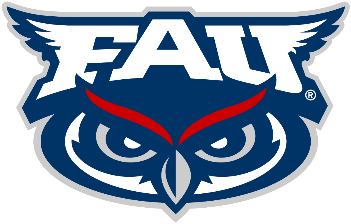 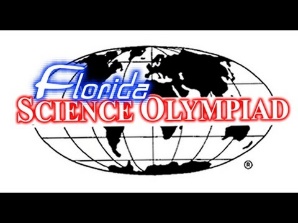 Date: _______________________I, _________________________________________________________________________________________________ ,Print Full Student Name—Legibly Pleasedo hereby grant Florida Atlantic University and Florida Science Olympiad, Inc., their affiliations, associations, exhibitors and distributors the full unrestricted right to the use of my picture, voice and likeness in multimedia presentations resulting from my participation in the Florida Science Olympiad Southeast Regional Tournament.I also agree to hold Florida Atlantic University and Florida Science Olympiad, Inc., their affiliations, associations, exhibitors, distributors, properties and assets harmless in all litigations regarding this agreement and participation in the Florida Science Olympiad Southeast Regional Tournament.___________________________________________________________________________________________________Student Sign Here___________________________________________________________________________________________________Parent or Legal Guardian Sign Here (for persons under age 18 only)SOUTHEAST REGIONAL SCIENCE OLYMPIADSTUDENT CODE OF CONDUCTApril 27, 2024Dear Coaches:Please direct students to read, to discuss, and to sign the following Code of Conduct. This document must be returned on the day of the competition.Student participants are expected to compete in tournament events with an honest effort to follow the rules and spirit of the competition. The goal of the competition is to give one's best effort while displaying honesty, integrity, and sportsmanship.Students, coaches, and parents are expected to display courtesy and respect toward Olympiad officials, other teams, and guests of the Olympiad. Please remember all officials are volunteer specialists in their field and should be extended every courtesy.Failure to show honesty and/or courtesy by a participant, coach, or guest of the team may result in disqualification of the team from that event and/or from the entire competition.STUDENT SIGNATURESI have discussed the Student Code of Conduct with my team  ________________________________________________                                                                                                                                      Coach SignatureFLORIDA SCIENCE OLYMPIADADULT ATTENDEE CODE OF CONDUCTApril 27, 2024Dear Coaches, Parents and Other Non-Competitors:Science Olympiad is an event that encourages students to learn science, and much is gained through success and failure. To that end, we ask all parents, chaperones, teachers, and other non-competitors to participate according to the following code of conduct. Adults may encourage the students, but not interfere or communicate with them while the competition is underway. If a judge determines that a non-competitor has interfered or helped the student(s) during the tournament, the student may be disqualified from the event.Please ask all adults who attend the competition to read and sign this document.  This document must be returned on the day of the competition.Student participants are expected to compete in tournament events with an honest effort to follow the rules and spirit of the competition. The goal of the competition is to give one's best effort while displaying honesty, integrity, and sportsmanship. We expect all adults to support this effort.Students, coaches, and parents are expected to display courtesy and respect toward Olympiad officials, other teams, and guests of the Olympiad.  Please remember all officials are volunteer specialists in their field and should be extended every courtesy.Failure to show honesty and/or courtesy by a participant, coach, or guest of the team may result in disqualification of the team from that event and/or from the entire competition.PARENT AND TEACHER SIGNATURESI have discussed the Adult Code of Conduct with my team’s supporters ________________________________________      Coach  SignatureEMERGENCY CONTACT SHEETApril 27, 2024TEAM #: ________         SCHOOL NAME __________________________________________________________________COACH NAME ____________________________________________   COACH CELL PHONE ______________________Please list all adults/chaperones who are attending trip and cell phone numbers This form will be given to the Help Desk and can be used if there is an emergency or other important information needs to be distributed.FINAL REGISTRATION FORM—APRIL 27, 2024SUBMIT THIS FORM ALONG WITH ALL OTHER FORMS ON DAY OF EVENT AT CHECK IN TABLEThis form will be used to verify names submitted for final awards and to ensure that teams are meeting organizational rulesSchool ________________________________________ Team Name ___________________________Coach _____________________________Team # _______	                 Student Name                                     Street Address                                 City/Zip Code                        Grade                          Student Signature		1. ___________________________     _________________________     ____________________________     ______     __________________________________		2. ___________________________     _________________________     ____________________________     ______     __________________________________		3. ___________________________     _________________________     ____________________________     ______     __________________________________		4. ___________________________     _________________________     ____________________________     ______     __________________________________		5. ___________________________     _________________________     ____________________________     ______     __________________________________		6. ___________________________     _________________________     ____________________________     ______     __________________________________		7. ___________________________     _________________________     ____________________________     ______     __________________________________		8. ___________________________     _________________________     ____________________________     ______     __________________________________	 	9. ___________________________     _________________________     ____________________________     ______     __________________________________		10. __________________________     _________________________     ____________________________     ______     __________________________________		11. __________________________     _________________________     ____________________________     ______     __________________________________		12. __________________________     _________________________     ____________________________     ______     __________________________________		13. __________________________     _________________________     ____________________________     ______     __________________________________		14. __________________________     _________________________     ____________________________     ______     __________________________________		15. __________________________     _________________________     ____________________________     ______     __________________________________		16. __________________________     _________________________     ____________________________     ______     __________________________________		By my signature below, I certify that all the above students are active members of our school, and the grade levels are appropriately indicated.		________________________________________________________________________________________    	_____________________________________________________________________________________		Signature of Principal / CEO / CFO								Coach Signature1.9.2.10.3.11.4.12.5.13.6.14.7.15.8.16. (ALTERNATE)1.11.2.12.3.13.4.14.5.15.6.16.7.17.8.18.9.19.10.20.Name of Adult/ChaperoneCell Phone NumberAccept Text Messages (YES or NO)